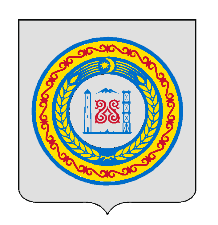 ЗАСЕДАНИЕ СОВЕТА ДЕПУТАТОВ АВТУРИНСКОГО СЕЛЬСКОГО ПОСЕЛЕНИЯ ШАЛИНСКОГО МУНИЦИПАЛЬНОГО РАЙОНА ЧЕЧЕНСКОЙ РЕСПУБЛИКИ ЧЕТВЕРТОГО СОЗЫВАРЕШЕНИЕ       от 03.07. 2023 г.                           № 12                                      с. АвтурыОб отмене решения Совета депутатов от 08.06.2016 г. № 48 «Об утверждении Положения о порядке сообщения муниципальными служащими Автуринского сельского поселения о возникновении личной заинтересованности при исполнении должностных обязанностей, которая приводит или может привести к конфликту интересов»В соответствии с Градостроительным кодексом Российской Федерации, Федеральным законом от 06 октября 2003 года № 131-ФЗ «Об общих принципах организации местного самоуправления в Российской Федерации», в с пунктом 17.5 Указа Президента РФ от 01.07.2010 № 821 (ред. от 25.04.2022) «О комиссиях по соблюдению требований к служебному поведению федеральных государственных служащих и урегулированию конфликта интересов» (вместе с "Положением о комиссиях по соблюдению требований к служебному поведению федеральных государственных служащих и урегулированию конфликта интересов"). Совет депутатов Автуринского сельского поселенияРешил:1. Отменить решение от 08.06.2016 г. № 48 «Об утверждении Положения о порядке сообщения муниципальными служащими Автуринского сельского поселения о возникновении личной заинтересованности при исполнении должностных обязанностей, которая приводит или может привести к конфликту интересов»2. Настоящее решение вступает в силу со дня его официального опубликования3. Настоящее решение подлежит официальному опубликованию в районной газете «Зама» и на официальном сайте администрации Автуринского сельского поселения.»Председатель Совета депутатов				В.Д. Музаев